Year Planner for Assessment 2022-23 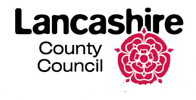 Hyperlinks to key websites: 	Standards & Testing Agency    		Primary Assessment Gateway 		LANCS Assessment – Twitter 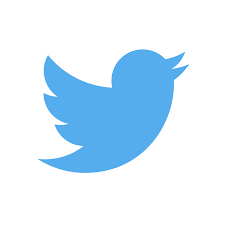 EYFSPhonicsEnd of KS1 TestsY4 MTCEnd of KS2 TestsTeacher Assessment Optional testing Other Assessment & Analysis Tools PAQ Tracking & Target SettingSepRBA completed within 6 weeks of pupils starting EYFS.19/09 onwards – schools receive narrative reportsData checking exercise opens.School to populate with their own procedures and timesEYFS School-based baseline assessmentsRenew LANCS Tracker subscriptionTargets set if appropriate & usedOct10/10 KS1 ARA published online10/10 KS1 ARA, Access Arrangements & TA Guidance published online.24/10  Forms available on PAG to: submit holiday dates; place test orders, order modified tests etc.10/10 KS2 ARA, Access Arrangements & TA Guidance published online24/10 Forms available on PAG to: submit holiday dates; place test orders, order modified test etc. Pupil progress meetings?Report to GovsNov01/11 Deadline – submit RBA Headteacher Declaration Form on BeP 18/11 Deadline – decline phonics screening test materials IF no pupils working at the standard of the screening test.18/11 Deadline – submit 2022/23 holiday dates on PAG.
18/11 Deadline - Academies to have written agreement in place with their chosen LA for monitoring phonics. 18/11 Deadline – Academies NOT using geographical LA for phonics screening test monitoring to inform STA.18/11 Deadline - order modified tests.18/11 Deadline – PRUs, special schools & secure units order tests if pupils are working at the standard of the tests and can access them.18/11 Deadline – decline KS1 materials IF no pupils working at the standards of KS1 test.
18/11 Deadline – submit 2022/23 holiday dates on PAG.
18/11 Deadline - Academies to have written agreement in place with their chosen LA for moderation of KS1 TA.18/11 Deadline – Academies NOT using geographical LA for KS1 moderation to inform STA.07/11 MTC IT guidance published.Y6 teacher attends training + Dec/Jan.18/11 Deadline – order modified tests.18/11 Deadline – submit 2022/23 holiday dates on Primary Gateway18/11 Deadline – PRUs, special schools & secure units order tests if pupils are working at the standards and can access them.18/11 Deadline - Academies to have written agreement in place with their chosen LA for monitoring / moderation.18/11 Deadline – Academies NOT using geographical LA for KS2 monitoring / moderation to inform STA.DecEnd of term  optional / tests & TA.Pupil Progress meetings?Data entered on school's chosen tracking systemJanSign up for Pupil Attitude Questionnaire (PAQ)Feb13/02 Forms available on PAG for pupil registration.13/02 Forms available on PAG for: additional time; compensatory marks (spelling); timetable variations; early opening.Pupil progress meetings?Data entered on school's chosen tracking system – if collecting bi-annually.Report to GovsMar20/03 Phonics screening check administration guidance published.13/03 KS1 test administration guidance published.20/03 - 24/03 Schools receive KS1 test materials including modified test orders. Check and store securely. Keep delivery notes.End of term  optional / tests & TA.Pupil progress meeting?Data entered on school's chosen tracking systemApr25/04 Deadline – order braille version of phonics test from NCA helpline.
Attend training for phonics screening check if required.17/04 access MTC service via DfE Sign-in.17/04 MTC guidance published.10/04 Notification of outcomes for early opening applications on PAG.24/04 Deadline – submit applications for additional time 24/04 Deadline – submit applications for compensatory marks (spelling).24/04 – 28/04 KS2 test materials and stationery items delivered. Check number of packs & store securely. Keep delivery note.Plan access arrangements & train teachers/support staff.  Deadline - Spring sign-up for PAQMaySchools receive RBA confirmation form via email requesting updated contact details for RBAAttend training for phonics screening check if required.

Receive & return LA pro-forma for phonics check start times.15/05 - 19/05 Schools receive phonics screening materials.May - KS1 test administration window. Use to inform & decide about final teacher assessments.02/05 KS1 Test materials & mark scheme (incl. optional GPS) available to download from PAG.12/05 LAs begin informing schools of external moderation visit.09/05 – 12/05 KS2 test week.   09/05 GPS Paper 1 and Paper 2. 
  10/05 English reading Test. 
  11/05 Maths Paper 1 and Paper 2  12/05 Maths Paper 3.
  Complete online attendance register. Package scripts for collection.08/05 Aid notification form available on PAG.12/05 Headteacher Declaration Form available from 5:00pm on PAG.12/05 Pupil cheating forms available on PAG.   12/05 Special Consideration application form available on PAG.12/05 LA begins to inform schools of external moderation visit for KS2 TA writing.15/05 TA submission form available on Primary Gateway.
19/05 Deadline – submit application for timetable variation.22/05 Deadline – submit notification for: scribe; transcript; word processor or electronic / technical aid.22/05 Deadline – submit KS2 Headteacher Declaration Form.22/05 Deadline - submit applications for special consideration.22/05 Test materials & mark schemes on GOV.UK 26/05 Deadline – notify STA of a pupil cheating in KS2 test.JunDeadline tbc – complete RBA confirmation form23/06 Soft Deadline – submit EYFS profile data to LA.30/06 Hard Deadline -  submit EYFS profile data  to LA.12/06 Phonics screening check materials & HDF available on PAG.12/06 - 16/06 Administer phonics check.19/06 - 23/06 Phonics timetable variation week for absent pupils.23/06 Soft Deadline – submit phonics check to LA.26/06 Phonics screening check materials & threshold mark published on GOV.UK.30/06 HARD Deadline – submit phonics check to LA.01/06 KS1 test materials & raw score to scaled score conversion tables on GOV.UK01/06 KS1 Headteacher Declaration Form available on PAG.05/06 - 27/06 KS1 external TA moderation.23/06 Soft Deadline – submit KS1 TA data to LA.27/06 Hard Deadline - submit KS1 TA results to LA.30/06 Deadline – submit KS1 Headteacher Declaration Form on PAG.05/06 MTC Headteacher Declaration Form available on MTC service.
05/06 – 16/06 MTC administration period. 19/06 - 23/06 Administer MTC to any absent pupils or where administration delayed due to technical difficulties23/06 Deadline – ensure pupils have completed MTC or recorded as not taking.23/06 Deadline – submit MTC Headteacher Declaration Form on MTC service by 5:00pm26/06 MTC results available on MTC service.05/06 – 30/06 KS2 external moderation of writing TA. 27/06 Soft Deadline – submit KS2 teacher assessment on PAG.30/06 Deadline – submit KS2 teacher assessment on PAG.Pupil progress meetings?JulReport to parents.03/07 Deadline – submit phonics check Headteacher Declaration Form on PAG.Report phonics results to parents.Report TA results to parents.11/07 KS2 test results and marked script images available on PAG – time tbc.11/07 KS2 raw score to scaled score conversion tables available on GOV.UK13/09 Review outcomes returned to schools.Check test papers for marking errors.21/07 Deadline – submit marking review applications by 11:59pmReport KS2 tests & TA results to parents.End of term  optional / tests & TA.Pupil Progress meetings?Deadline - Summer signup for PAQ deadlineReport to parents for all pupils. Data entered on school's chosen tracking system. Report to Governors